Филиал федерального государственного бюджетного образовательного учреждения высшего образования «Тюменский индустриальный университет» в г. Нижневартовске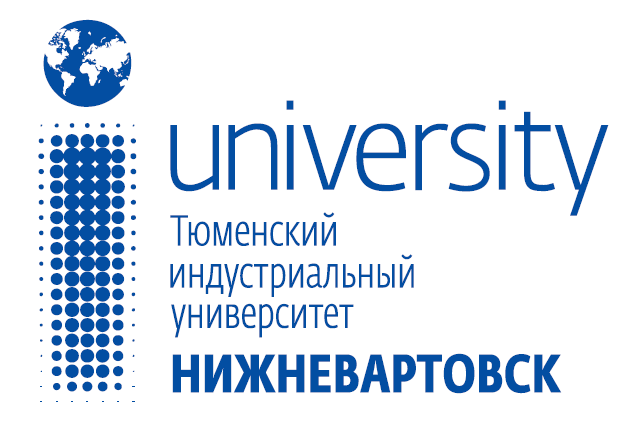 ИНФОРМАЦИОННОЕ ПИСЬМОКафедра «Нефтегазовое дело» 27 апреля 2018 г. проводит VIII Международную научно-практическую конференцию обучающихся, аспирантов и ученых «Опыт, актуальные проблемы и перспективы развития нефтегазового комплекса»В программе конференции предусмотрена работа нескольких секций по следующим направлениям:Секция 1. Становление и развитие нефтегазовой отрасли.Секция 2. Геология и разработка нефтяных и газовых месторождений;Секция 3. Бурение, освоение и капитальный ремонт нефтяных и газовых скважин;Секция 4. Эксплуатация транспортно-технологических машин и комплексов.Форма участия в конференции: очная – выступление с докладом на секционном заседании и заочная – публикация статьи.Рабочий язык конференции: русский. Адрес проведения конференции: г. Нижневартовск, ул.Ленина, 2/П, строение 9Контактное лицо: Чебыкина Юлия Борисовна, т. 8(922)255-61-06Условия участия: Организационный взнос для участия в конференции не предусматривается. Расходы по проезду, проживанию и питанию производятся участником конференции за свой счет.Каждый автор может представить на конференцию не более 3 докладов и статей. Для формирования программы конференции и подготовки сборника необходимо направить заявку (приложение 1) и тексты статей, оформленных в соответствии с требованиями, на адрес электронной почты: yulia74747@mail.ru до 22 апреля 2018 г.Планируется издание сборника материалов конференции. Рассылка сборника будет производиться в электронном виде на электронные адреса участников.Материалы конференции будут сформированы в виде сборника статей индексируемого РИНЦ и размещенного в Научной электронной библиотеке (elibrary.ru). По итогам конференции всем участникам вручаются сертификаты, обучающиеся дополнительно награждаются дипломами за призовые места и лучшие инновационные проекты.Текст статьи включает следующие элементы:1. АННОТАЦИЯ, должна описывать проблему, экспериментальный подход, главные выводы и результаты. Объем аннотации не должен превышать 200 слов.2. ВВЕДЕНИЕ, где кратко излагаются: актуальность проблемы, существующие подходы к её решению, направление, которому посвящена работа и её оригинальность;3. ПОСТАНОВКА ЗАДАЧИ, где чётко сформулирована задача и оговорены условия, при которых предполагается её решение;4. РЕЗУЛЬТАТЫ И ОБСУЖДЕНИЕ, разделены по возможности на подразделы, в которых раскрываются методы исследований и основные результаты;5. ЗАКЛЮЧЕНИЕ, где комментируются полученные результаты и указываются возможные направления предполагаемых дальнейших исследований.Требования к оформлению текста статьи:Текст статьи объемом 2-7 страниц представляется в виде файла, набранного с использованием редактора MS Word, размер шрифта 14 Times New Roman (шрифт 11-го или 12-го кегля допускается только в таблицах с большим объёмом информации), межстрочный интервал одинарный, абзацный отступ 1,25 см, выравнивание текста по ширине, автоматический перенос слов, страницы не нумеруются. Поля: верхнее - 2,0 см, левое и правое – 2,5 см, нижнее – 3,0 см. Ввод формул и символов, используемых в тексте, производить только в редакторе формул Microsoft Equation, диаграммы – в формате Microsoft Excel.  Рисунки вставляются в файл статьи после ссылки в тексте и должны быть черно – белыми, четкими, контрастными, не должны иметь тональный фон заливок, а только графические в виде штриховки, точек и т.д. Сканированные рисунки должны быть чистыми, чёткими. Порядковый номер рисунка и его название размещают под рисунком с выравниваем по центру. Слово «Рисунок» и номер курсивным шрифтом. Все дополнительные пояснения выполняются в подрисуночной надписи.           Например,Рисунок 1. Основание дорожной насыпи:1 – оболочка, заполненная намывным грунтом; 2 – основание.	Названия таблиц размещаются над таблицами: номер таблицы (Таблица №…) – в 1-й строке, выравнивание вправо; название таблицы – во 2-й строке, выравнивание по центру.	Иллюстрации и таблицы не должны выходить на поля документа. В заглавии статьи указываются: название статьи, фамилии и инициалы авторов, полное наименования учреждения, ВУЗа (откуда исходит рукопись), город.Библиографический список дается авторами в конце статьи в порядке последовательности ссылок в тексте. Ссылки на литературу в тексте заключаются в квадратные скобки. В списке литературы указываются: а) для журналов и сборников – фамилии и инициалы автора, название статьи, название журнала (сборника), номер или том, место и год издания, стр.; б) для книг – фамилии и инициалы автора, название книг, место издания, наименования издательства, год издания, стр.После списка литературы указываются сведения о научном руководителе, Ф.И.О., ученая степень, ученое звание.ОБРАЗЕЦ ОФОРМЛЕНИЯ ТЕКСТА СТАТЬИСОВЕРШЕНСТВОВАНИЕ МЕТОДИКИ ВЫБОРА СКВАЖИН-КАНДИДАТОВ ДЛЯ ПРОВЕДЕНИЯ ВОДОИЗОЛЯЦИОННЫХ РАБОТПавельева О.Н.1; Павельева Ю.Н.21 Тюменский индустриальный университет;2 Санкт – Петербургский государственный университетТекстовый материал…Библиографический списокУсманов Т.С., Афанасьев И.С., Хатмуллин И.Ф., Мухамедшин Р.К, Муллагалин И.З. и др. Снижение рисков при проведении ремонтно-изоляционных работ // Нефтяное хозяйство – 2004. – № 8. – C. 86-89.А.A. Daneshy. Selection and Execution Criteria for Water-Control Treaments. Paper SPE 98059. Presented at the 2006 SPE International Symposium and Exhibtion on Formation Damage Control held in Lafayette, LA. 15-17 February, 2006.Научный руководитель - Паршукова Л.А., канд.техн.наук, доцент Материалы, не удовлетворяющие перечисленным требованиям и не соответствующие тематике не будут допущены оргкомитетом к печати в сборнике!Приложение 1ЗАЯВКА на участие в VIII Международной научно-практической конференции обучающихся, аспирантов и ученых «Опыт, актуальные проблемы и перспективы развития нефтегазового комплекса»27.04.2018 г.Ф.И.О. автора (полностью)Полное название организации, ВУЗаСокращенное название организации, ВУЗаДолжность, звание, ученая степень; для обучающихся – курс, специальность (направление)Научный руководитель (Ф.И.О., ученая степень, звание) для студентов и аспирантовПредполагаемая форма участия в конференции (выступление с докладом, публикация статьи)Название доклада/статьиНаправление, в котором планируете участвоватьКоличество страницЭлектронная почтаКонтактный телефон участникаКонтактный телефон научного руководителя